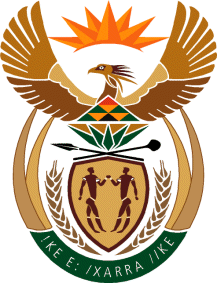 MINISTERHUMAN SETTLEMENTS, WATER AND SANITATIONREPUBLIC OF SOUTH AFRICANATIONAL ASSEMBLY	QUESTION FOR WRITTEN REPLY QUESTION NO.: 2077DATE OF PUBLICATION: 4 SEPTEMBER 2020Mrs M R Mohlala (EFF) to ask the Minister of Minister of Human Settlements, Water and Sanitation:Given that about 250 housing beneficiaries in the Missionvale Reconstruction and Development Programme project in Port Elizabeth are still waiting for houses to be built on concrete foundation slabs laid since 2014, (a) by what date will her department complete the construction of the specified houses, (b) what is the name of the contractor that was appointed to build the houses and (c) what total amount has the specified contractor been paid to date?		           NW2636EREPLY:(a)	The Eastern Cape Department of Human Settlements (ECDHS) reported that the planned total yield of the Missionvale Project is 2 498, of which 2 291 housing units have been completed and the remaining balance is 207. The date for completion of the construction of the specified houses cannot be confirmed at this stage because the Nelson Mandela Bay Metropolitan Municipality (NMBMM) is yet to submit an application to the ECDHS for the unblocking of the project. The said application must be accompanied by proof which confirms that the bulk infrastructure services are fully functional.(b)	The ECDHS appointed Nelson Mandela Bay Metropolitan Municipality as the developer for the Missionvale Project. Subsequently, the NMBMM appointed Small, Medium and Micro Enterprises (SMMEs) for the construction of the houses.With regards to the request for name(s) of contractors involved in the housing project referred to in this question, I am constrained and prohibited by the document titled “Guide to Parliamentary Questions in the National Assembly” from providing the Honourable Member with the name of the contractor. The document referred to states that:“Questions are to be framed as concisely as possible. All unnecessary adjectives, references and quotations are omitted. Names of persons, bodies and, for example, newspapers are only used in questions if the facts surrounding the case have been proven. As the mere mention of such names could be construed as publicity for or against them, it should be clear that this practice is highly undesirable. If a question will be unintelligible without mentioning such names, the Departments concerned are notified of the name (-s) and this phrase is used:   ".......a certain person (name furnished)”(c)	The Nelson Mandela Bay Metropolitan Municipality has advised that it has expended an amount of R157 639 933.26, to date, to the contractors for the work and value they created at the Missionvale Project.